Аннотация: в статье представлены результаты всероссийского опроса семей, воспитывающих детей с задержкой психического развития разных возрастов. Приведены данные, описывающие включенность семей в разные виды помощи (образовательная, психологическая, социальная), проанализированы потребности и ресурсы семей.Ключевые слова: семьи, воспитывающие детей с задержкой психического развития, дети с задержкой психического развития, родители, потребности семьи, ресурсы семьи, психолого-педагогическое сопровождение, социальная помощь.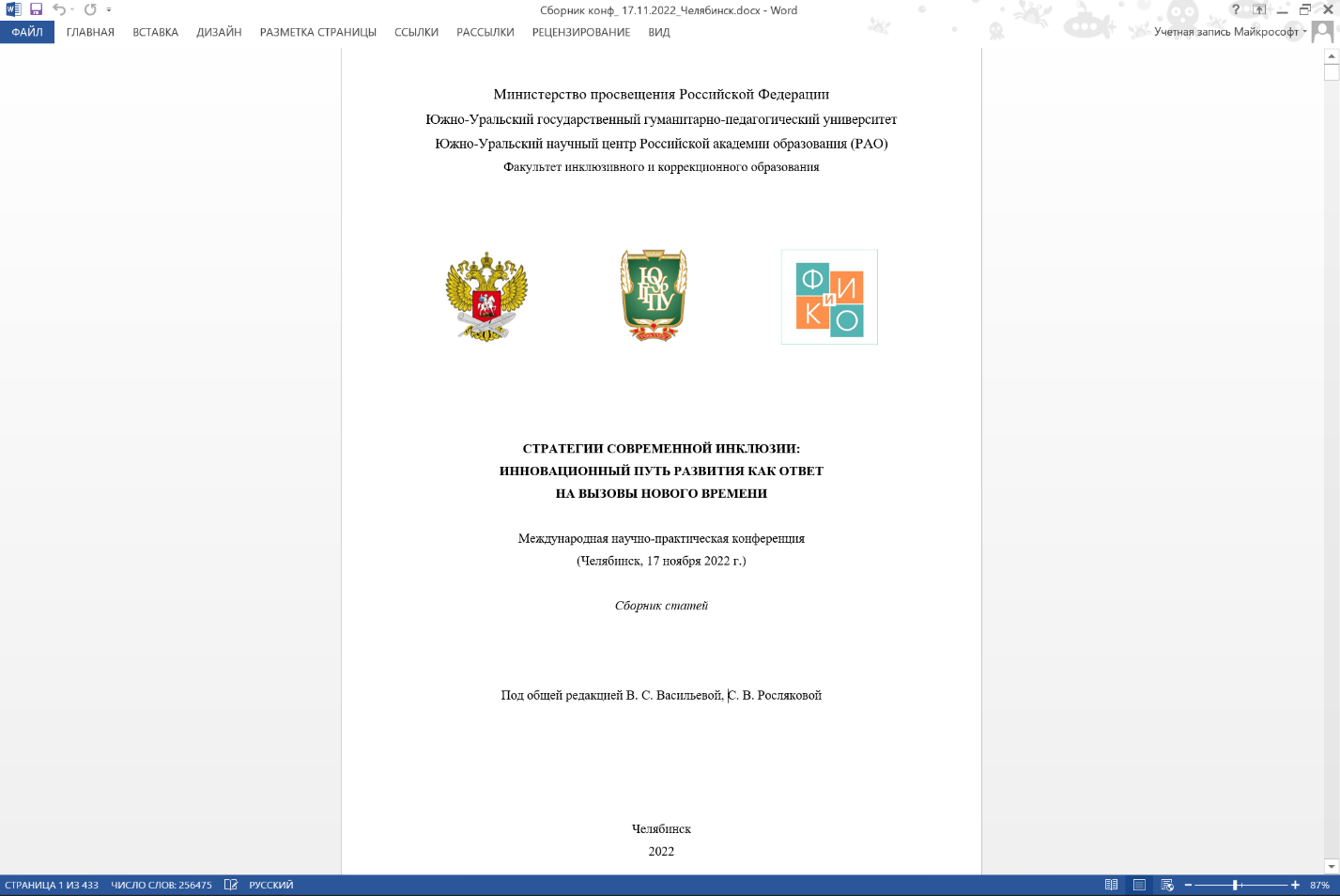 Кузнецова М.С., Бабкина Н.В. Потребности и ресурсы семей, воспитывающих детей с задержкой психического развития: анализ результатов всероссийского опроса / М.С. Кузнецова, Н.В. Бабкина // Стратегии современной инклюзии: инновационный путь развития как ответ на вызовы нового времени: материалы Международной научно-практической конференции (г. Челябинск, 17 ноября 2022 г.) / под общ. ред. В.С. Васильевой, С.В. Росляковой; Южно-Уральский государственный гуманитарно-педагогический университет. – [Челябинск]: Южно-Уральский научный центр РАО, 2022. ‒ С. 328-332.ISBN 978-5-93162-722-9